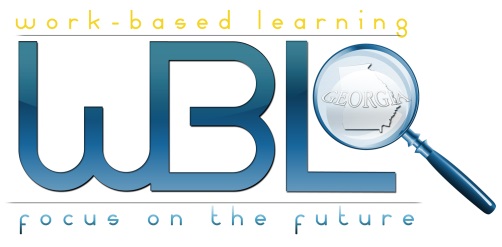 Name:  ______________________________		Employability Skills Area:  Problem Solving and Creative ThinkingAssignment Name:   What Kind of Thinker are You?Directions:  Go to the following link and complete the thinker quiz.  Upon completion of the activity, please make sure you print out your results to be uploaded to your Work Based Learning Coordinator’s Drop Box.  Remember to include a copy of the results in your student portfolio.  http://www.bbc.co.uk/science/leonardo/thinker_quiz/index.shtml